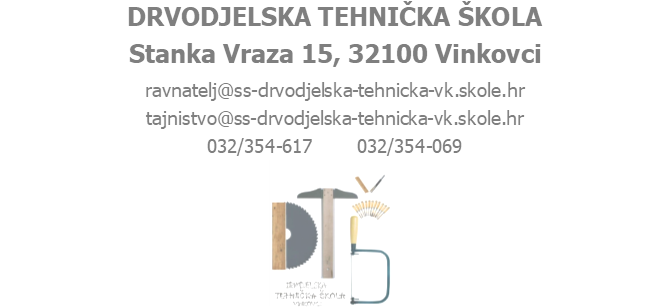 HODOGRAMIzlučno natjecanje discipline Stolarstvo5. ožujka 2020.8 00  Kava dobrodošlice (učionica 28)900  - 915  Otvorenje natjecanja (učionica 28)920 - 1020 Izrada pripreme (učionica 24/1)1020 - 1035 Izrada krojne liste (učionica 24/1)1035 - 1045 Izvlačenje brojeva radnog mjesta1045 - 1115 Pauza1100  Privremeni rezultati i žalbe1115 - 1315 Izrada proizvoda (učionica 24/2)1330  Ručak  (kantina Srednje strukovne škole)1400  Privremeni rezultati i žalbe1430  Konačni rezultati, proglašenje pobjednika i zatvaranje natjecanja